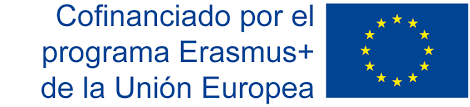 ACTIVIDADES QUE REALIZAREMOS EN CLASE CON VUESTROS CORRESPara que la organización de la semana Erasmus funcione bien, al igual que los profesores implicados, los alumnos debéis tomar responsabilidades y “ayudar a dirigir” las actividades. En todo momento debéis estar “pendientes” de vuestros corres para que sepan en qué clase deben estar (siempre en la misma que vosotros y en el mismo grupo de trabajo)En los trabajos con ordenadores vamos a trabajar con las siguientes aplicaciones. Por favor, cread una cuenta y comprobad cómo funciona para poder avanzar con vuestro “corres” sabiendo cómo se maneja la herramienta. Dedicaremos un recreo si es preciso a explicarla si no sabéis cómo funcionan. Son las siguientes: GENIALLY (imagen interactiva: permite colocar enlaces sobre una imagen para crear un mapa virtual europeo sobre Patrimonio de nuestra región)PIXTON (cread cuenta profesor gratuita creación de comic diálogo de un joven con  un personaje célebre europeo)BOOK CREATOR (no es necesario crear cuenta sino entrar con el código del profesor que se os dará en el momento. Permite crear una librería de publicaciones digitales y vosotros haréis un balance de la semana con fotos de la semana. Tenedlas preparadas con antelación, ponedlas en google imágenes o en los correos, etc…). En el día de Artes plásticas y Patrimonio que será el Miércoles estaremos en el aula de Plástica del 1er piso. Observad los ejemplos de la maqueta , escenografía y mapa imantado para replicarlo con vuestros corrres y saber exactamente qué hay que hacer.Por último, ayudad al inicio de las clases con organización de mesas y material. Sois vosotros los que dirigís a vuestros compañeros franceses e italianos. Debéis saber en todo momento la clase que toca y la actividad que vamos a hacer. En la puerta del aula de FRANCÉS estará el cuadrante de horarios de clases y aulas. ¡Sed puntuales al llegar al instituto y para las actividades, para poder realizar todo  lo programado!  ¡Será muy buena experiencia si podemos disfrutarla sin caos, con ayuda de todos!